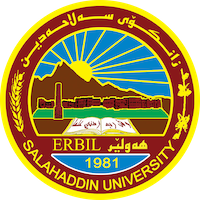 Academic Curriculum Vitae 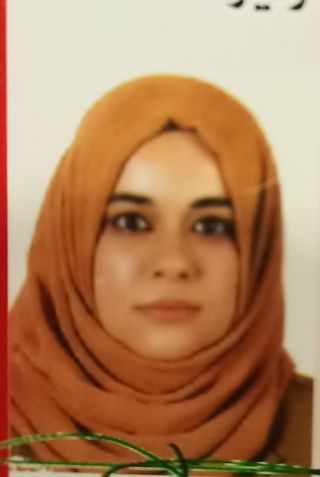 Personal Information:Full Name: Hero Muhyaddin Muhammad	Academic Title: Assistant lecture 	Email: (university email) hero.muhammad@su.edu.krdMobile:07507731662Education: B.Sc plant protection department college of agriculture engineering science M.Sc Entomology in plant protection department college of agriculture engineering science  Employment:Assist lecture in plant protection department Salahaddin University = Erbil, College of Agricultural Engineering SciencesQualifications Teaching qualifications, 3 years of teaching in Plant protection Department, related to insect subjectsIT qualifications: Microsoft word, Word, Excel, Power point  Language qualifications such as IELTS: 5Kurdish: Mother languageArabic: mediumEnglish: GoodTeaching experience:Horticultor insect 4th stage plant protection  Forest insect 2nd stage Research and publicaMolecular identification and morphological study of European Hover fly Erstalis pertenax(scopoli,1763) (Diptera: Syrphidae) from erbil governorate Kurdistan region- Iraq, 2022. Chinese journal of medical genetics, 32 (4) :710 – 716).Molecular identification and morphological study of Ground beetle,Cyminds andrea,menetries,1832 (coleoptera:carabidae) from erbil governorate Kurdistan region- Iraq. 2022. Annals Forest research, 65 (1): 4808-4818Molecular identification of some aphid species (Homoptera: Aphididae) based on RFLP_PCR technique. 2022. Mesopotamia Journal of Agriculture, 50(4): 107-116  Professional Social Network Accounts: https://www.researchgate.net/profile/Hero-M-Muhammadhttps://scholar.google.com/citations?hl=en&pli=1&user=Oa_9USwAAAAJ